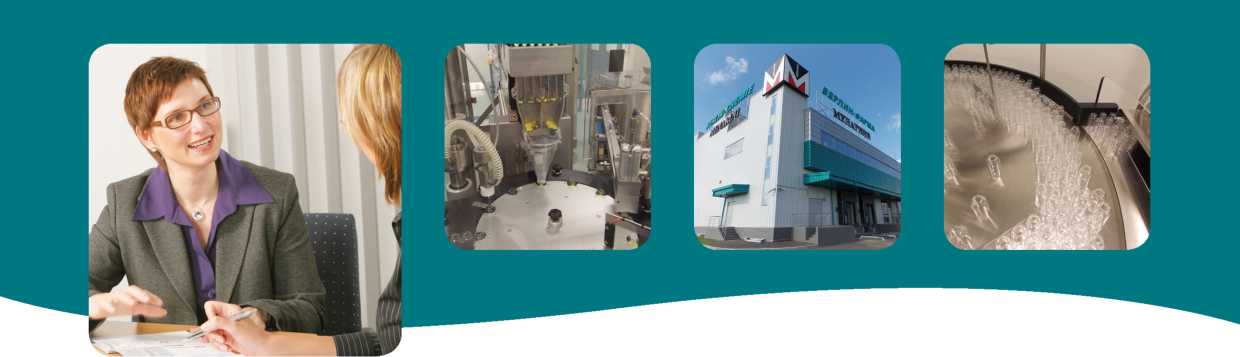 Программа стажировки для молодых специалистовО компанииИстория компании Берлин-Хеми/Менарини (Berlin-Chemie/Menarini) имеет вековые традиции. Это история развития и объединения двух старейших европейских компаний, деятельность которых на протяжении почти 200 лет посвящена разработке и производству высококачественных лекарственных препаратов.Новый завод по производству лекарственных препаратов – ЗАО «Берлин-Фарма» - входит в фармацевтическое объединение Группа Менарини (Menarini Group) с головным офисом во Флоренции.  Он построен в  технопарке «Грабцево»,  город Калуга.  До сих пор производственных предприятий у Berlin-Chemie в России не было. Завод в Калуге выпускает твердые лекарственные формы.  Промышленное оборудование полностью соответствует современным  технологическим стандартам, что позволяет гарантировать производство высококачественных препаратов. ЗАО «Берлин-Фарма» приглашает для прохождения стажировки компетентных специалистов с хорошими знаниями, высокой мотивацией к развитию, ответственным подходом, готовых работать в соответствии с современными международными стандартами Надлежащей Производственной Практики GMP.О программе:С 15 июня 2015 производится отбор наиболее успешных дипломированных кандидатов в Отделы качества и Производства на производственную площадку в г. Калуга;Стажеры имеют уникальную возможность получить опыт с ротацией в различных функциях Отдела качества и Производства для более широкого понимания процессов;Наиболее успешные кандидаты получат конкурентные условия труда и возможность стать участником Программы стажировки.Наши ожидания:Высшее образование по специальности «Фармация»;Средний балл в дипломе не ниже «4»;Знание английского языка является преимуществом.Высылайте Ваши резюме по e-mail:  YMatveycheva@berlin-chemie.com тел: 8/4842/909-505 доб.101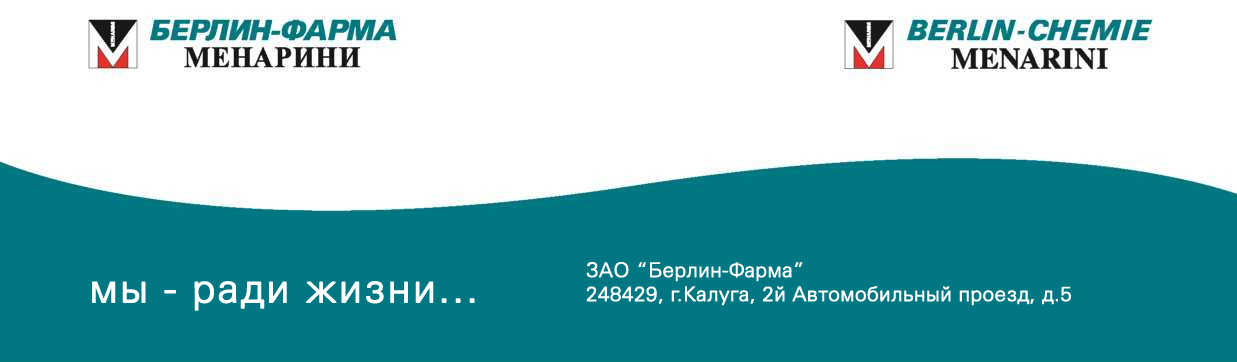 